残障人士维权
工作计划2023–2025年Chinese (Simplified) | 简体中文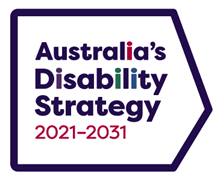 《2023-2025 年全国残障人士维权工作框架》是
《2021-2031年澳大利亚残疾人士事业战略》下的一项相关计划。概述澳大利亚联邦、各州和领地政府已作出承诺，通过就《2023-2025 年全国残障人士维权工作框架》（National Disability Advocacy Framework 2023─2025，以下简称《框架》）达成共识，从而在其管辖范围内分担残障人士维权工作的责任，并共同努力在澳大利亚全国范围内建立实际可行的残障人士维权网络。为了帮助履行这一承诺，澳大利亚联邦、各州和领地政府制定了《残障人士维权工作计划》（Disability Advocacy Work Plan，以下简称《工作计划》）。该《工作计划》通过概括优先工作领域，以便集澳大利亚联邦、各州和领地政府之力协同支持《框架》中列出的成果，从而帮助落实
《框架》。各辖区可自行决定他们希望参与哪些《工作计划》相关行动，并且可以在辖区现有的预算、资源和优先事项范围内实施《工作计划》相关行动。本《工作计划》应与《框架》一起阅读，以了解其完整背景。逻辑依据该《框架》提出了澳大利亚残障人士维权的共同愿景，让残障人士能够获得实际可行的残障维权
服务，以促进、保护和确保他们充分和平等地享有所有人权。目前，澳大利亚联邦、各州和领地政府都采用不同的服务和拨款模式，分别资助残障人士维权计划。无论在国家层面或各个管辖区内，目前没有任何机制或统一的方法来识别还有哪些未能满足残障人士维权服务需求的地方。在国家层面，也没有任何机制来确定整个澳大利亚范围内的服务覆盖率、达标情况或资金水平。该《框架》和《工作计划》意味着澳大利亚联邦、各州和领地政府已开始进行持续性工作，通过致力于在关键领域开展合作，来改善残障人士维权工作的一致性。《工作计划》中的活动旨在改善残障
人士使用残障人士维权服务的体验。每个管辖区都有自己的优先事项，随着时间的推移，各管辖区将有更多机会参与更进一步的合作，以及扩大优先领域。《框架》和《工作计划》将根据安排接受校审，以确保文件内容的即时性。残障人士的参与社会服务部（Department of Social Services，简称 DSS）于 2022 年 4 月 8 日至 2022 年 7 月 8 日通过DSS Engage 网站，就 2022-2025 年的《工作框架》进行了公众咨询。DSS 收到了 111 份反馈意见，
分别来自残障人士、他们的家人和照护者、残障人士维权组织和其他对此感兴趣的人士；同时还有
超过 500 人参加了有针对性的咨询，包括线上和线下的论坛、焦点讨论小组和深入访谈。百分之四十的参与者为残障人士。DSS Engage 网站上发布了一份咨询报告，其中包括对收到的所有反馈意见和建议进行的独立分析。公众咨询的结果为制定《框架》的最终版本提供了信息，同时也有助于制定《工作计划》。公众咨询的反馈意见包括： 《框架》中确定的成果必须能够衡量并且可以报告。在落实《框架》的成果方面，须持续不断地协同设计，并保证残障人士的参与。对残障人士维权服务行业所做出的改变需要基于证据。为残障人士维权工作发放资金应该本着公平原则，以需求为基础，逐步增加，并长期执行。改善残障人士获得维权服务的机会意味着为残障人士构建选择和控制权，尤其要考虑到原住民、乡村和偏远地区的居民，并在此认知的基础上，考虑到交叉重叠的歧视和不利条件可能会如何导致此类优先群体有更为迫切的维权需求。澳大利亚联邦、各州和领地政府致力于让残障人士参与制定将直接影响到他们的政策和计划。各级
政府将继续让残障人士参与实施本《工作计划》。这将包括通过参与澳大利亚残疾人事业战略咨询
委员会（Australia’s Disability Strategy Advisory Council）、各州和领地委员会，以及残障人士代表组织。将根据个别行动目标的实现情况，酌情设计和开展进一步的公开或有针对性的咨询。政策背景需求与差距分析2020 年 3 月，DSS 聘请咨询公司 ASK Insight 来主导一项名为“独立残障人士维权和决策支持”的需求与差距分析，以更好地了解自国家残障保险计划（National Disability Insurance Scheme，简称 NDIS）实施以来的残障人士维权现状。该项目于 2020 年 12 月完成，项目结论摘要可在dss.gov.au/nationaldisabilityadvocacyframework获取。报告的结论为，《框架》应该得到更新，将国家残障人士维权工作的商定成果和措施考虑在内，以实现协调统一，并为残障人士改善成果。该《框架》是为国家残障维权工作设定目标、原则和成果的
文件，而《工作计划》表明了各级政府致力于共同努力，来改善残障人士获得维权服务的机会。《2021-2031年澳大利亚残疾人士事业战略》（Australia’s Disability Strategy 2021─2031，以下简称《战略》）该《战略》是澳大利亚的国家残障政策框架。它正在推动各级政府采取行动来改善残障人士的生活。该《战略》承认维权工作有助于保障人们的权利，并克服阻碍他们融入和参与社区生活的障碍。
该《战略》承认残障人士维权工作是帮助和支持残障人士保护和维护其权利的重要方式。《框架》和《工作计划》有助于支持该《战略》在安全、权利和公正的成果领域下的政策重点，即“促进、维护和保护残障人士的权利”。完成《框架》是澳大利亚联邦政府根据该《战略》的安全
目标行动计划（Safety Targeted Action Plan）采取的一项行动（行动 5.3）。《关于缩小差距的全国协议》《关于缩小差距的国家协议》（National Agreement on Closing the Gap）是在澳大利亚各级政府与原住民和托雷斯海峡岛民最高倡权组织联盟（Coalition of Aboriginal and Torres Strait Islander Peak Organisations）之间的真诚合作下制定的，其目的在于让原住民和政府共同努力，以克服原住民所
经历的不平等境遇，并过上与所有澳大利亚人民平等的生活。根据《联邦缩小差距实施计划》（Commonwealth Closing the Gap Implementation Plan），所有联邦
机构都有义务将残障事业作为贯穿所有17个社会经济目标和四项优先改革的跨越性成果领域。残障事业助力计划（简称残障 SSP）残障 SSP 提供了一个全国性框架，用协同合作的方法，加强社区控制的产业，并改善与原住民残障
人士有关的成果。制定残障 SSP 是为了支持根据《关于缩小差距的全国协议》实现“优先改革二：
建立由社区控制的残障产业”。残障 SSP 是通过与澳大利亚原住民最高倡权组织——原住民残障人士网络（First Peoples Disability Network，简称 FPDN）真诚合作而共同设计的。残障 SSP 已得到所有管辖区和最高倡权组织联盟的认可。《框架》和《工作计划》通过设立一个以原住民为专门服务对象的工作领域，来帮助支持《关于缩小差距的全国协议》和残障 SSP。治理《框架》和《工作计划》属于残障事业改革部长委员会（Disability Reform Ministerial Council，简称 DRMC）的责任范围。澳大利亚残障事业战略跨辖区委员会（Australia’s Disability Strategy Inter-Jurisdictional Committee）由澳大利亚联邦、各州和领地政府的官员组成，负责推动《工作计划》规定的行动以及《框架》的后续审查。报告和复审DRMC 于 2023 年4 月21日批准了该《框架》和《工作计划》。澳大利亚联邦政府以及各州和领地
政府将每年向残障事业改革部长会议（DRMC）提交进度报告。《框架》和《工作计划》将在《框架》于 2025 日历年年底停止之前的十二个月内进行复审。复审将考虑到该《工作计划》的进展，针对残障人士的暴力、虐待、忽视和剥削的皇家调查委员会（Royal Commission into Violence, Abuse, Neglect and Exploitation of People with Disability）的调查结果，以及之后对《战略》进行的复审。优先工作领域澳大利亚联邦、各州和领地政府已经明确了一些工作领域，这些领域将帮助政府实施《框架》，并
提高国家在残障人士维权服务上的一致性和可及性。在这些工作流程下开展的活动预期为中短期项目，旨在建立证据基础，以提高国家残障人士维权工作的一致性并改善提供的服务。收集到的证据将用于指导未来的工作。优先工作领域是：衡量和报告《框架》的成果提高数据一致性改善服务行业发展和支持更好地协调资金帮助原住民获得服务随着时间的推移，可能会根据其中一些项目的成果添加其他优先工作领域。例如，当我们从国家的
角度更好地理解如何提供服务时，针对其他群体的项目可能会得到优先考虑。下表提供了每个优先工作领域下要开展的工作的信息。残障人士维权工作计划残障人士维权工作计划残障人士维权工作计划优先工作领域计划说明参考时间表工作领域 1：衡量和报告《框架》的成果制定《框架》成果的衡量标准。该《框架》列出了 13 项高水平成果，根据该框架提供的残障人士维权支持将有助于实现这些成果。需要进一步的工作来确定和商定可以
衡量《框架》成果的指标，以及一套以报告为目的的机制，用来根据成果衡量和整理进展情况。2023 年 4 月至 2024 年 6 月工作领域 2：提高数据一致性了解跨辖区现有的收集数据的方法每个管辖区使用不同的设计、流程和基础设施来管理和资助各自的
残障人士维权服务。参与的管辖区将共同努力，以便更好地了解跨辖区现有的收集数据的方法，旨在确定并同意建立一个残障人士维权工作核心数据集。这将有助于在全国范围内达到数据收集的一致性，以改进国家层面上对残障人士维权服务的报告，并改善协调提供的服务。2023 年 4 月至 2024 年 6 月工作领域 3：改善服务开展摸底工作，以确定当前哪里可以提供个人残障维权服务每个管辖区使用不同的设计、流程和基础设施来管理和资助各自的残障人士维权服务。必须通过摸底工作来确定并描述全国各地现有的残障人士维权服务这将更清晰地展示残障人士维权服务的现状，以及存在服务差距的地方，以便改善未来服务的针对性。需要考虑的信息包括：残障类型人口统计信息地理位置资金来源范围内的问题维权类型任何获得其他服务的要求2023 年 4 月至 2023 年 9 月工作领域 4：产业发展和支持制定国家产业发展项目经验丰富和知识渊博的维权服务产业有助于为残障人士带来良好的成果。参与的各大管辖区将共同努力，为个人维权人士开发最佳
实践资源，并支持个人维权人士建立更强大的网络，以共享实施
循证实践的信息、学习和经验。2023 年 4 月至 2023 年 12 月工作领域 5：更好地协调资金审查现有的资金安排并找到更好地协调资金的机会利用各项目在现有数据收集和服务交付情况摸底方面的输出，找出可能可以改善协调各参与辖区之间现有资金的办法2023 年 10 月至 2024 年 6 月工作领域 6：帮助原住民获取服务为原住民残障人士提供更多适应其背景文化且易于获得的维权服务有必要改善原住民残障人士获得文化安全的维权服务的机会。该
项目将确定增加获得残障人士维权服务的方法，包括通过增加培训机会和资源来提高残障人士维权服务和/或项目的文化适用性，使
原住民成为残障事业的领导者和倡导者。2023 年 4 月至 2024 年 3 月